8 августа 2023 года, г. Краснодар. Из-за аномальной жары нагрузка на электросети в регионах присутствия «ТНС энерго Кубань» пиковая, в связи с чем возможны временные перебои энергоснабжения и снижение его качества. Заявку о проблемах с качеством электроэнергии можно оставить на сайте сетевых организаций или гарантирующего поставщика по ссылке https://kuban.tns-e.ru/population/feedback/. Если в доме погас свет, прежде всего необходимо установить причину отключения. Их может быть несколько:—  когда свет отсутствует в нескольких домах или квартале это может свидетельствовать об аварии, например, нарушении в работе подстанции или обрыве высоковольтных проводов. В таком случае необходимо позвонить по телефонам ПАО «Россети Кубань» 8 (800) 220-0-220, 8 (800) 100-15-52 или АО «Электросети Кубани» 8 (800) 234-83-73; — отключение электроэнергии может производится сетевой компанией для профилактических или ремонтных работ на участках электрических сетей. Информацию о графиках плановых отключений можно посмотреть на сайтах электросетевых организаций;— если произошла авария внутри многоквартирного дома, следует обратиться в управляющую компанию. Телефонные номера аварийной службы обслуживающих организаций находятся в каждом подъезде дома на доске объявлений или в квитанции; — при отсутствии электроэнергии в квартире необходимо сначала отключить все электрические приборы, чтобы предотвратить возможные неполадки, связанные с перепадами напряжения, а затем проверить домашние счетчики. Чаще всего причиной отключения света является срабатывание автоматических выключателей электроэнергии. Это происходит при одновременном включении большого количества электроприборов или резких скачках напряжения. Как правило, для восстановления энергоснабжения достаточно самостоятельно вновь включить «автомат».— еще одной причиной отсутствия электроэнергии в квартире или частном доме может стать задолженность за поставленный энергоресурс. О наличии задолженности и возможном ограничении энергоснабжения «ТНС энерго Кубань» информирует через квитанции, личный кабинет, смс-сообщения, сообщения на электронную почту, заказные письма или по телефону. У должника есть 20 дней на оплату долга после получения уведомления. Узнать о состоянии лицевого счета можно по номеру телефона Единого контактного центра гарантирующего поставщика 8 (861) 298-01-70 или на официальном сайте компании. Справка о компании:ПАО «ТНС энерго Кубань» — гарантирующий поставщик электроэнергии на территории Краснодарского края и Республики Адыгея, осуществляет энергоснабжение потребителей, приобретая электрическую энергию с оптового и розничных рынков электроэнергии. В состав компании входят 6 филиалов и 53 ЦОКа. Обслуживает более 66 тыс. потребителей — юридических лиц и 1 570 000 бытовых клиентов, что составляет 58,4 % рынка сбыта электроэнергии в регионе. Объем полезного отпуска электроэнергии ПАО «ТНС энерго Кубань» по итогам 2022 года составил 15,3 млрд кВт*чПАО ГК «ТНС энерго» является субъектом оптового рынка электроэнергии, а также управляет 10 гарантирующими поставщиками, обслуживающими около 21 млн потребителей в 11 регионах Российской Федерации. Совокупный объем полезного отпуска электроэнергии Группы компаний «ТНС энерго» по итогам 2022 года составил 65,8 млрд кВт*ч.Шамарина Тамара,пресс-службаПАО «ТНС энерго Кубань»+7 (861) 997-70-01 доб.1453E-mail: pressa@kuban.tns-e.ru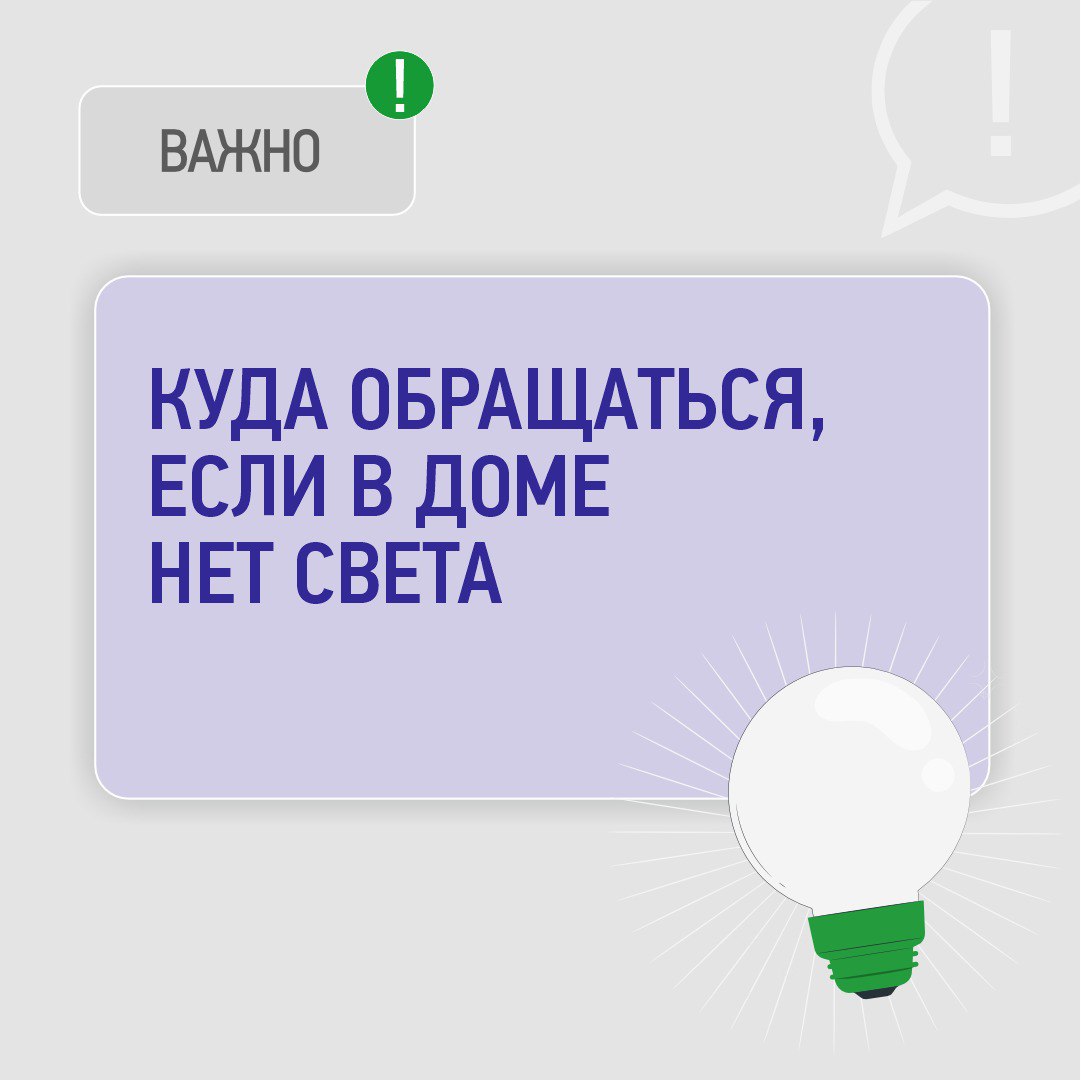 ПРЕСС-РЕЛИЗКуда обратиться, когда нет света